PLANIFICACIÓN  PARA EL AUTOAPRENDIZAJESEMANA  DEL 27 AL 30 DE  ABRIL  AÑO    2020ContenidosRecordando lo visto en la lección anterior continuaremos con el tiempo presente simple, pero en esta lección nos enfocaremos en oraciones negativas e interrogativas, para esto volvemos a retomar el tiempo presente simple se utiliza para expresar acciones que tienen lugar en el momento del habla, que forman parte de una rutina y se repiten con regularidad, acciones que se suceden una tras otra, que están programadas, o hechos con una validez permanente.Estructura de oraciones negativas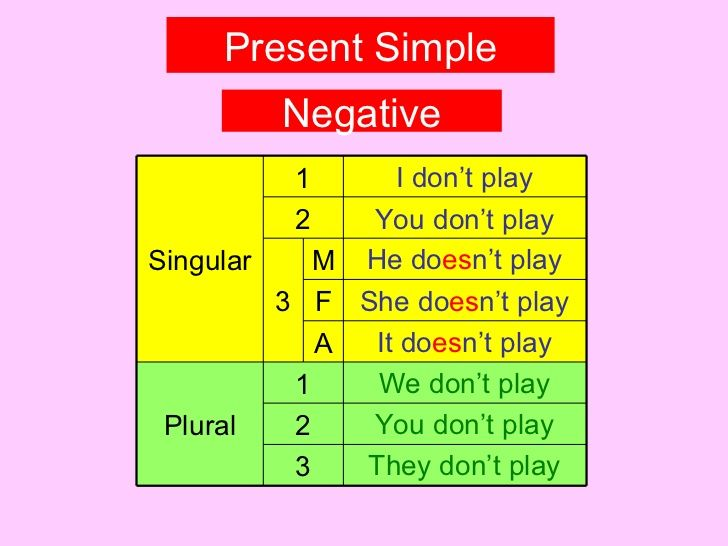 Recuerda: EN ESTE CASO DE ORACIÓN NEGATIVA EL VERBO CON EL PRONOMBRE HE/ SHE / IT, YA NO LLEVA “S” AL FINAL DE ESTE.Estructura de oraciones interrogativas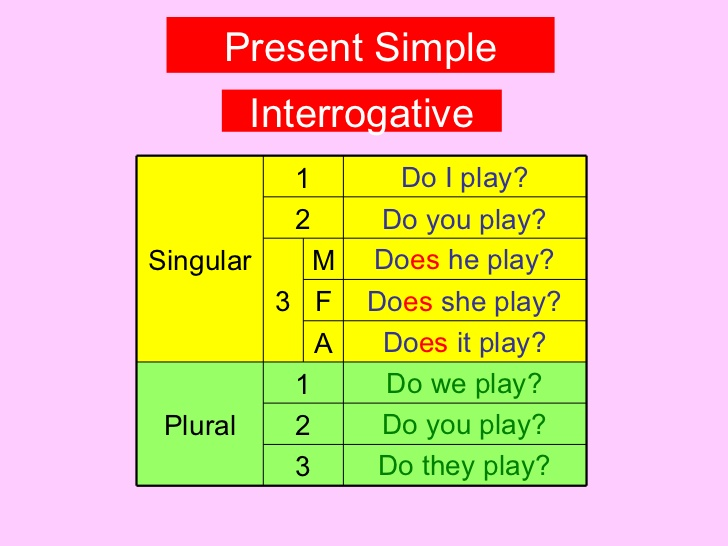 Recuerda: EL VERBO E CON EL PRONOMBRE HE/ SHE / IT, YA NO LLEVA “S” AL FINAL. RECUERDA COLOCAR DO Y DOES ANTES DEL SUJETO Y AL FINALIZAR LA ORACIÓN LLEVA EL SIGNO DE INTERROGACION.ESTIMADO APODERADO, SI EL ESTUDIANTE NO TIENE ACCESO A IMPRESION PUEDE REALIZAR LAS GUIAS EN EL CUADERNO.Instrucciones: Lee atentamente Cambia la oración afirmativa a oraciones negativas en presente simple.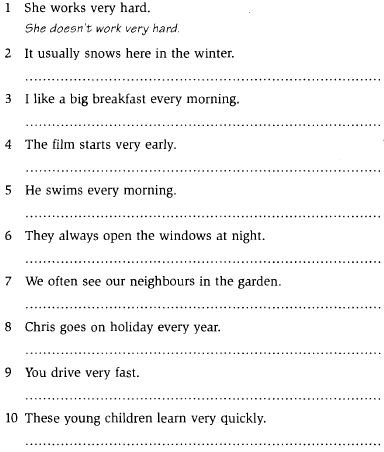 Crea oraciones afirmativas, negativas e interrogativas en tiempo presente simple.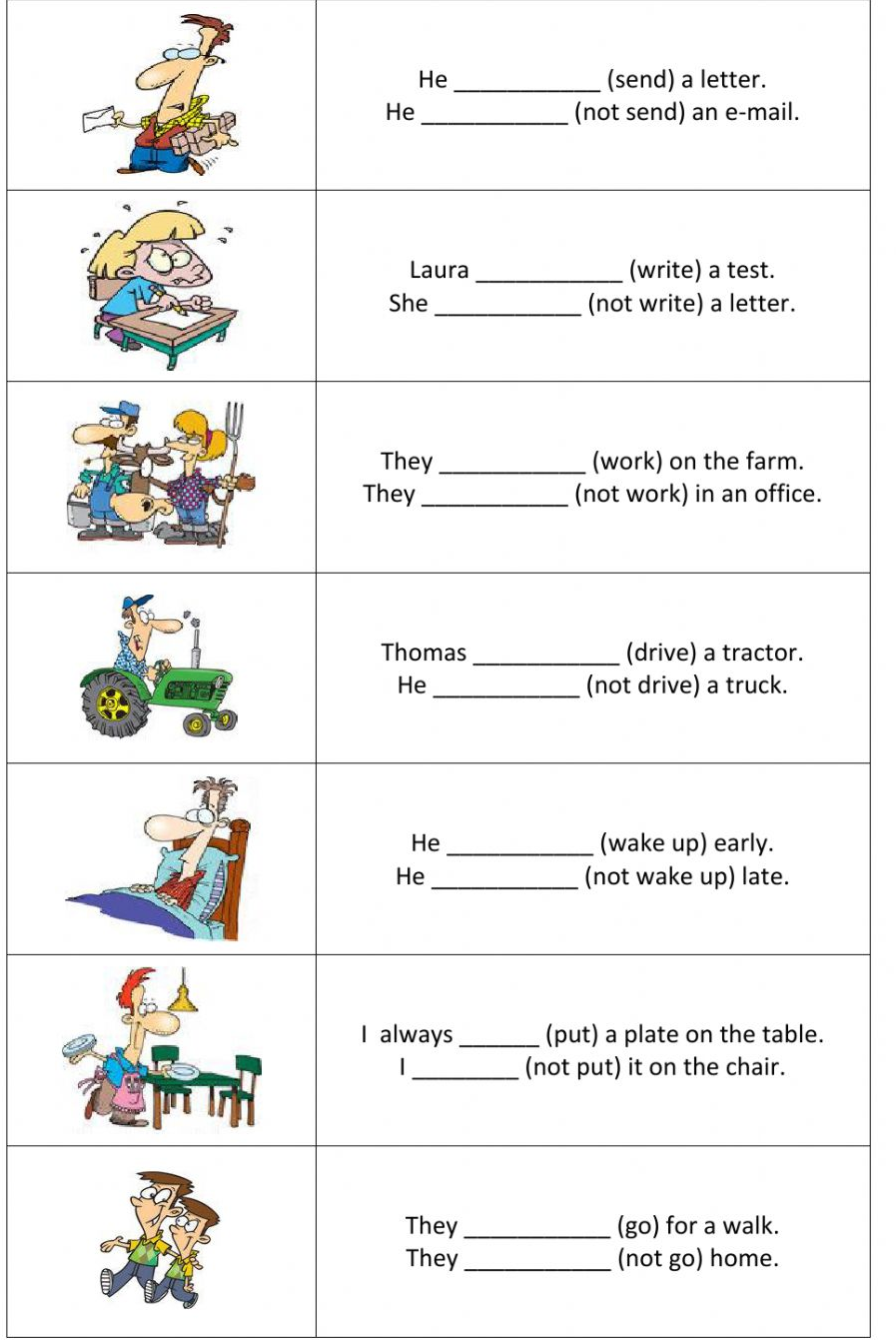 Lee el texto y responde las preguntas en inglés.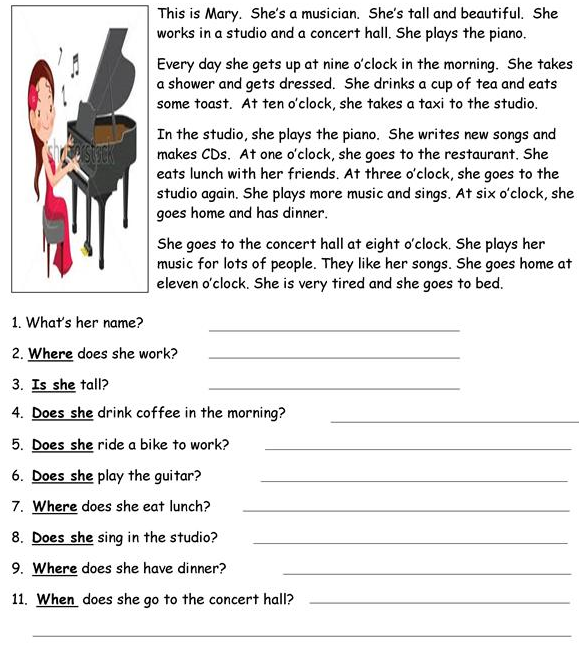 Lee y responde el ticket de salida, en sus cuadernos.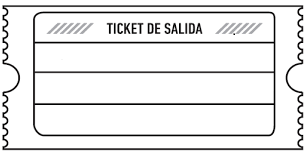 ASIGNATURA /CURSOInglés / 7º Año ANOMBRE DEL PROFESOR/APía Cáceres CONTENIDOPresent simple, negative and interrogative sentencesOBJETIVO DE APRENDIZAJE DE LA UNIDAD 1 (TEXTUAL)OA 11 Demostrar comprensión de textos literarios (como canciones o poemas, tiras cómicas, cuentos breves y simples y novelas adaptadas) al identificar: > El tema como idea general, personajes y sus acciones, entorno (tiempo, lugar), trama (inicio, desarrollo, final). > Palabras y frases clave, expresiones de uso frecuente, vocabulario temático.OA 15 Escribir para informar, expresar opiniones y narrar, usando: > Palabras, oraciones y estructuras aprendidas. > Conectores aprendidos. > Correcta ortografía de mayoría de palabras aprendidas de uso muy frecuente. > Puntuación apropiada (punto, coma, signos de interrogación).MOTIVACIÓN Estudiantes aprenderán pronunciación y forma escrita de útiles escolares en el idioma extranjero inglés, lo harán con apoyo de imágenes y canciones en inglés. Link para canción: https://www.youtube.com/watch?v=hjFaqDNUVFoACTIVIDAD(ES) Y RECURSOS PEDAGÓGICOS ACTIVIDADES: Realiza las actividades en el cuaderno de la asignatura.1.-Escriben oraciones negativas en presente simple.2- Crean oraciones positivas, negativas e interrogativas en presente simple.3.-Leen texto y responden preguntas RECURSOS: Video, guía de trabajo, cuaderno, lápiz.  EVALUACIÓN FORMATIVASe evaluará de forma formativa, completan ticket de salida.ESTE MÓDULO DEBE SER ENVIADO AL SIGUIENTE CORREO ELECTRÓNICO pia.caceres@colegio-jeanpiaget.cl Se sugiere sacar una foto de la guía y enviarla con el nombre del estudiante y el curso al cual pertenece al correo anteriormente mencionado.Fecha de  envío: 01 de Mayo del 2020I DON´T YOU DON´TWE DON´TTHEY DON´T HE DOESN´TSHE DOESN´TIT DOESN´TDO I DO YOU DO WEDO THEY DOES HE DOES SHE DOES ITGUÍA 5° SEMANA DE INGLÉSGUÍA 5° SEMANA DE INGLÉSGUÍA 5° SEMANA DE INGLÉSGUÍA 5° SEMANA DE INGLÉSNombre:Nombre:Nombre:Nombre:Exigencia: 60%Puntaje guía:  Puntaje guía:  Puntaje real: Curso:   7° básicoFecha:Profesor : Pía CáceresProfesor : Pía CáceresOBJETIVOS DE APRENDIZAJES 1.-    OA 11 Demostrar comprensión de textos literarios (como canciones o poemas, tiras cómicas, cuentos breves y simples y novelas adaptadas) al identificar: > El tema como idea general, personajes y sus acciones, entorno (tiempo, lugar), trama (inicio, desarrollo, final). > Palabras y frases clave, expresiones de uso frecuente, vocabulario temático.OA 15 Escribir para informar, expresar opiniones y narrar, usando: > Palabras, oraciones y estructuras aprendidas. > Conectores aprendidos. > Correcta ortografía de mayoría de palabras aprendidas de uso muy frecuente. > Puntuación apropiada (punto, coma, signos de interrogación).OBJETIVOS DE APRENDIZAJES 1.-    OA 11 Demostrar comprensión de textos literarios (como canciones o poemas, tiras cómicas, cuentos breves y simples y novelas adaptadas) al identificar: > El tema como idea general, personajes y sus acciones, entorno (tiempo, lugar), trama (inicio, desarrollo, final). > Palabras y frases clave, expresiones de uso frecuente, vocabulario temático.OA 15 Escribir para informar, expresar opiniones y narrar, usando: > Palabras, oraciones y estructuras aprendidas. > Conectores aprendidos. > Correcta ortografía de mayoría de palabras aprendidas de uso muy frecuente. > Puntuación apropiada (punto, coma, signos de interrogación).CONTENIDOSNEGATIVE AND INTERROGATIVE SENTENCES IN PRESENT SIMPLECONTENIDOSNEGATIVE AND INTERROGATIVE SENTENCES IN PRESENT SIMPLE